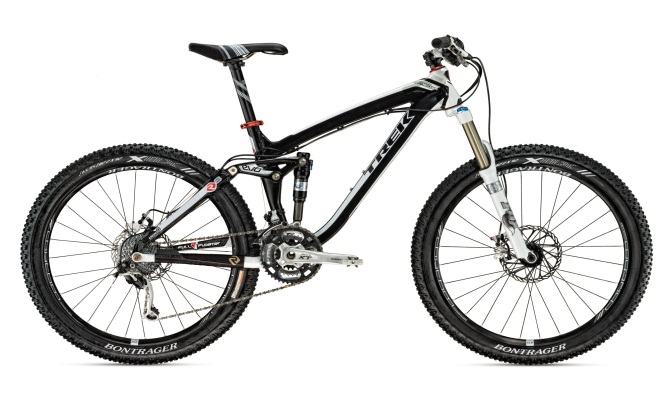 Guided Learning Assignment: Feedback Bikes: Investigating MaterialsIf you wish to make any other comments about the work you have just carried out in this assignment please feel free to do so below:Unit TitleBikes: Investigating MaterialsBikes: Investigating MaterialsUnit Number1.1Learning ObjectivesTo identify the materials used in the construction of a typical bikeTo identify the materials used in the construction of a typical bikeTo identify the materials used in the construction of a typical bikeTo identify the materials used in the construction of a typical bikeTo record the use of these materials using appropriate technologyTo record the use of these materials using appropriate technologyTo record the use of these materials using appropriate technologyTo record the use of these materials using appropriate technologyTo research and then compare and contrast these materials with bike construction of the past and high performance bikes of the present.To research and then compare and contrast these materials with bike construction of the past and high performance bikes of the present.To research and then compare and contrast these materials with bike construction of the past and high performance bikes of the present.To research and then compare and contrast these materials with bike construction of the past and high performance bikes of the present.Learning OutcomeTo Produce a presentation showing the materials used in the construction of a typical bike and those used in the past and in high performance bikesTo Produce a presentation showing the materials used in the construction of a typical bike and those used in the past and in high performance bikesTo Produce a presentation showing the materials used in the construction of a typical bike and those used in the past and in high performance bikesTo Produce a presentation showing the materials used in the construction of a typical bike and those used in the past and in high performance bikesPlease complete as it’s important to know how you are doing?Please complete as it’s important to know how you are doing?Student’s CommentsTeacher’s Feedback to CommentsHow long did it take you to complete this task?Look at the Learning objectives set at the start of this unit. Do you feel that you have achieved these objectives?Look at the Learning outcome and the work you have produced. Do you feel that you have achieved the Learning Outcome set for you?Is the anything you would have changed or done differently if you were to repeat the Learning Outcome?List 3 things you learnt from doing this piece of workList 3 things you learnt from doing this piece of workList 3 things you learnt from doing this piece of work